Student Communications toolkit12 May 2022Hi This is your Student Comms toolkit for 12 May 2022. We send these every two weeks, providing you with information and messages you can use in your channels to students. Further down the email you’ll find useful messages for staff, which will help them to signpost information to students. We’d love to hear your feedback as to how to improve this to make it more helpful for you and/or if you have any further questions please contact studentcomms@exeter.ac.uk  MESSAGES FOR STUDENTS1. Subject: Grounds and gardens DEVONNewsletter article:In need of a study break? Enjoy our Green Flag gardens and groundsIt’s really important to make sure you take regular breaks when you’re studying and what better way than to explore our beautiful gardens and grounds. To help you make the most of all the glorious features of our stunning Green Flag campuses, our webpages include guides and trails you can use. Try Streatham's Jubilee water walk or sculpture trail. Enjoy a horticultural walk or biodiversity trail around the grounds at St Luke's.Take a moment to enjoy the gardens and all the wildlife that chooses to live and visit our wonderfully varied and biodiverse grounds. Find out more on our website here.You can also hear more about our grounds in the Exeplore podcast ‘Grounds, gardening and green fingers’ available on Spotify and Apple podcasts.FacebookBusy with exams? It’s really important build in some breaks. We are lucky to be surrounded by wonderful nature, so make sure to get some rest time by exploring the beautiful gardens and grounds. To help you make the most of all the glorious features of our stunning Green Flag campuses, our webpages include guides and trails you can use. Find out more here.You can also hear more about our grounds in the Exeplore podcast ‘Grounds, gardening and green fingers’ available on Spotify and Apple podcasts.Twitter: Need a study break? Why not make the most of our beautiful campuses by exploring the beautiful gardens and grounds. Find out more about walking trails at  www.exeter.ac.uk/visit/campuses/gardens/Instagram: Need a study break? Why not make the most out of our campuses by exploring the beautiful gardens and grounds. Try Streatham's Jubilee water walk or sculpture trail. Enjoy a horticultural walk or biodiversity trail around the grounds at St Luke's. There are lots of places for you to explore. Link in bio to find out more.Link for linktree bio:  www.exeter.ac.uk/visit/campuses/gardens/Instagram hashtags to be included as the first comment on the post#Exeter #ExeterUni #ExeterUniversity #LoveExeter #ExeterForever #UofE #UniversityOfExeter 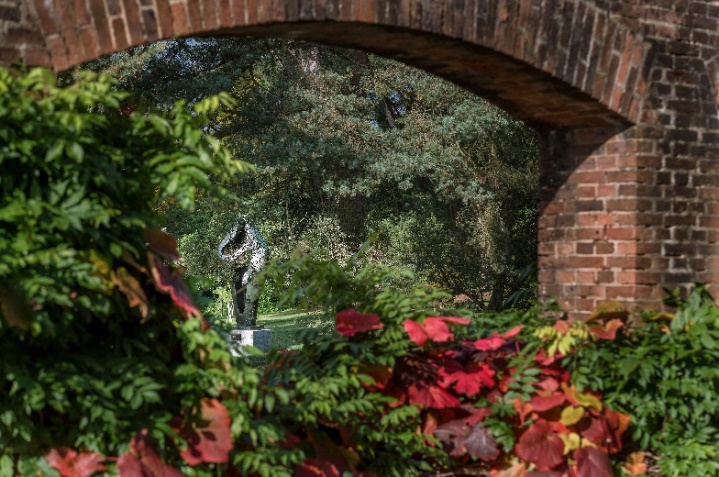 Alt text: The Figure for Landscape sculpture by Dame Barbara Hepworth on the Streatham CampusCORNWALLNewsletter Article: 
In need of a study break? Enjoy our Green Flag gardens and groundsIt’s really important to make sure you take regular breaks when you’re studying and what better way than to explore the beautiful gardens and grounds of our Penryn Campus. To help you make the most of all the glorious features of our stunning Green Flag campus, you can read more information about our gardens online. Enjoy a horticultural walk around the Tremough Heritage Gardens. Take a moment to enjoy this space and all the wildlife that chooses to live in and visit our delightfully varied and biodiverse grounds. Find out more here.FacebookBusy with exams? It’s really important build in some breaks. We are lucky to be surrounded by wonderful nature, so make sure to get some rest time by exploring the beautiful gardens and grounds of Penryn Campus. To help you make the most of all the glorious features of our stunning Green Flag campus, you can read more information about our gardens on the FX Plus webpages. Find out more here: fxplus.ac.uk/campus-information/sustainability/our-gardens/Twitter: Need a study break? Why not make the most of Penryn Campus by exploring the beautiful gardens. Find out more at fxplus.ac.uk/campus-information/sustainability/our-gardens/Instagram: Need a study break? Why not make the most of our surroundings by exploring the beautiful gardens and grounds of Penryn Campus. Enjoy a horticultural walk around the Tremough Heritage Gardens. Take a moment to enjoy this space and all the wildlife that chooses to live in and visit our delightfully varied and biodiverse grounds. Link in bio to find out more.Link for linktree bio:  fxplus.ac.uk/campus-information/sustainability/our-gardens/Instagram hashtags to be included as the first comment on the post#ExeterUni #ExeterUniversity #LoveExeter #ExeterForever #UofE #UniversityOfExeter #Cornwall #PenrynCampus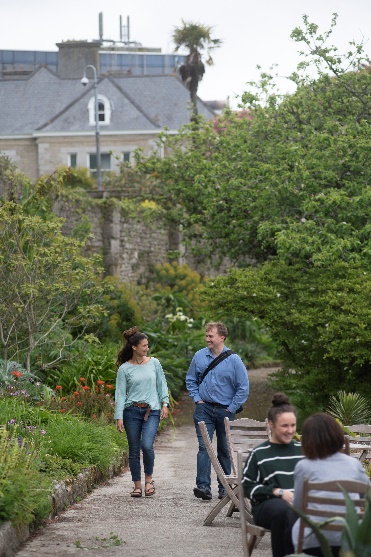 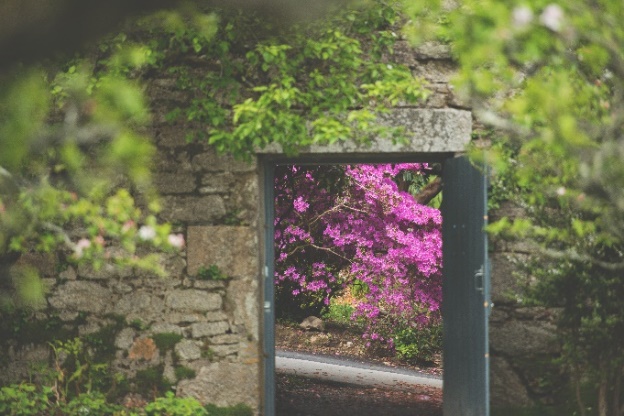 Alt text: Tremough heritage walled garden Subject 2: Hub/Info Points DEVONNewsletter Article: Need academic support? Our Info Point and Hub teams are here to help you with any questions you may have during your time at University. From queries about your course and timetable to advice on mitigation and more, they will provide friendly and practical guidance. You can visit them in person on campus or contact them by email and phone. Please visit this webpage to find the contact details for the Info Point for your course.Facebook copy:If you’ve got a question about academic support, please remember our Hub and Info Point teams are here for you at any time during your University journey. They can answer questions about a whole range of things from:exams and assessmentsmitigationwelfaregraduationIT queriesmodule changes and programme queriesregistration and study supportsubmitting coursework through eBART & ELE/TurnitintimetablesYou can visit them on campus or contact them by email and phone. Find out more here: www.exeter.ac.uk/students/infopoints/Twitter: Do you have a question about mitigation or timetables? Maybe graduation? Our Hub and Info Point teams can help you find the answer. They offer practical guidance on a wide range of academic support services. Find out more: https://www.exeter.ac.uk/students/infopoints/yourinfopointservices/overview/Instagram:If you’ve got a question about academic support, please remember our Hub and Info Point teams are here for you at any time during your university journey. They can answer questions about a whole range of things from mitigation, graduation, module changes, registration, timetables and more. You can visit them on campus or contact them by email and phone. Link in bio to find out more.Link for linktree bio:  www.exeter.ac.uk/students/infopoints/Instagram hashtags to be included as the first comment on the post#Exeter #ExeterUni #ExeterUniversity #LoveExeter #ExeterForever #UofE #UniversityOfExeter 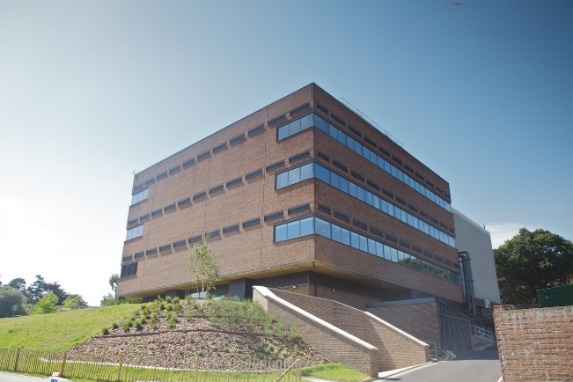 Alt text: Geoffrey Pope building CORNWALL Newsletter Article:  Need academic support?The team at Penryn Info Point can help you with any questions you may have during your time at University. From queries about your course and timetable to advice on mitigation and more, they will provide friendly and practical guidance.You can visit them in person in the Peter Lanyon Building or contact them by email at info.penryn@ex.ac.uk or by calling 01326 371800. Please visit this webpage for more details. You can also contact the Compass, who can offer advice on any aspect of University life, whether you have a quick query or require specialist support.Facebook copy:If you’ve got a question about academic support, please remember your Penryn Info Point team is here for you at any time during your University journey. They can answer questions about a whole range of things from:exams and assessmentsmitigationwelfaregraduationIT queriesmodule changes and programme queriesregistration and study supportsubmitting coursework through eBART & ELE/TurnitintimetablesYou can visit them on campus or contact them by email and phone. Find out more here: www.exeter.ac.uk/students/infopoints/Twitter: Do you have a question about mitigation or timetables? Maybe graduation? Your Penryn Info Point team can help you find the answer. They offer practical guidance on a wide range of academic support services. Find out more: https://www.exeter.ac.uk/students/infopoints/yourinfopointservices/overview/Instagram:If you’ve got a question about academic support, please remember your Penryn Info Point team is here for you at any time during your University journey. They can answer questions about a whole range of things from mitigation, graduation, module changes, registration, timetables and more. You can visit them on campus or contact them by email and phone. Link in bio to find out more.Link for linktree bio:  www.exeter.ac.uk/students/infopoints/Instagram hashtags to be included as the first comment on the post#ExeterUni #ExeterUniversity #LoveExeter #ExeterForever #UofE #UniversityOfExeter #Cornwall #PenrynCampus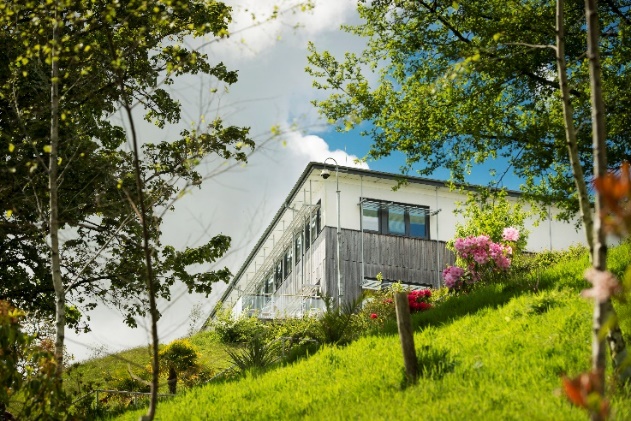 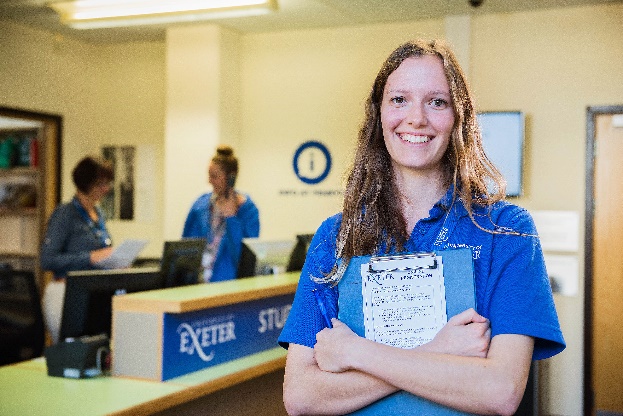 Alt text: Peter Lanyon Building                                   Alt text: Info Point team SOCIAL MEDIAKey messages to share this week from the corporate and student channels:Exam remindersGraduation information For the latest messages from the University and its partners, please like and share posts from our student and corporate social accounts. And tag our accounts in your posts so we can share yours too.If you have questions about these, please contact the social media team on Socialmedia@exeter.ac.uk MESSAGES FOR STAFF Wellbeing services (Note different links for Exeter and Cornwall)If any of your students need specific support, the Wellbeing team has put together information on their webpages to help identify the most appropriate service with links to information and contact details for the support available for students at our Exeter and Cornwall campuses. There is also information on a range of self-help and peer support resources.Cornwall students can also contact the Compass or Student Support who can guide them to the relevant support.Exam Support Exams are running throughout this month until Wednesday 1 June. If you need to support students during this period, please view the Academic Personal Tutor’s Guide to Exams. This guide can be accessed and used by any staff member.Need to explain APACs? If you need to explain the role of APACs (Assessment Progression and Awarding Committees) to any students, please look at the short film contained on the web pages which you can share. www.exeter.ac.uk/students/apac/University UpdatesSee University Updates, the student e-newsletter. It is sent to students weekly (Mondays) during term time. If you have an event or possible story to include please email studentcomms@exeter.ac.uk (deadline is the Wednesday 5pm prior to the next newsletter going out)A-Z of student support and servicesLooking to signpost services or information to your students? Take a look at our A-Z guide for students, which is packed with relevant links and should help you find the info you are looking for. If you think there’s something missing, please contact studentcomms@exeter.ac.ukStudents
 www.facebook.com/exeterunistudents
 twitter.com/exeter_students
 instagram.com/uniofexeterstudentsCorporatewww.facebook.com/exeterunitwitter.com/UniofExeterInstagram.com/uniofexeterCornwall www.facebook.com/uniexecornwalltwitter.com/uniexecornwallInstagram.com/uniexecornwall